Food Assistance OptionsRocky Ford*United Methodist Church                301 Washington St.                      Wed. 12pm – 2pm (719-254-3751)*Presbyterian Church303 S. 9th St., Rocky FordThursday 9am – 12pm (Need ID)*Otero County Food Give AwayArkansas Valley Fair Grounds4th Monday, 8am until food gone*Care & Share Senior Food Distribution; Otero County residents over 60; must apply ahead of time by calling 254-3831 - West side of Gobin Building, Rocky Ford                                          4th Monday, 8:30 until done*Rocky Ford Food Share208 N Main St.; must first schedule appointment online at www.smalltownproject.org;First & 3rd Friday, 1pm – 3pm La Junta*Associated Charities (La Junta, Swink, Cheraw residents only)        517 Colorado Ave, La JuntaMonday – Friday 12pm – 3pm*Hands of God Ministry1004 Adams Ave La JuntaOpen to all, Last Saturday of month8am – 11am until food is gone(need Colorado ID)Crowley County*Hands of God MinistryCrowley County residents only206 Colorado St. Sugar City8am – 11am until food is gone    (need Colorado ID)*River of Life411 East 9th St., OrdwayCrowley County residents only Last Monday of month 1pm – 2pm (need ID)Las Animas*Las Animas Helping HandsBehind Courthouse, Las AnimasMondays*USDA Food Commodities ProgramDrive through at garage behind Courthouse, Las Animas2nd Monday each month 10am until doneNeed Help?Tri-County Family Care Center512 ½ N. Main St.Rocky Ford, CO 81067Offers Family Support Services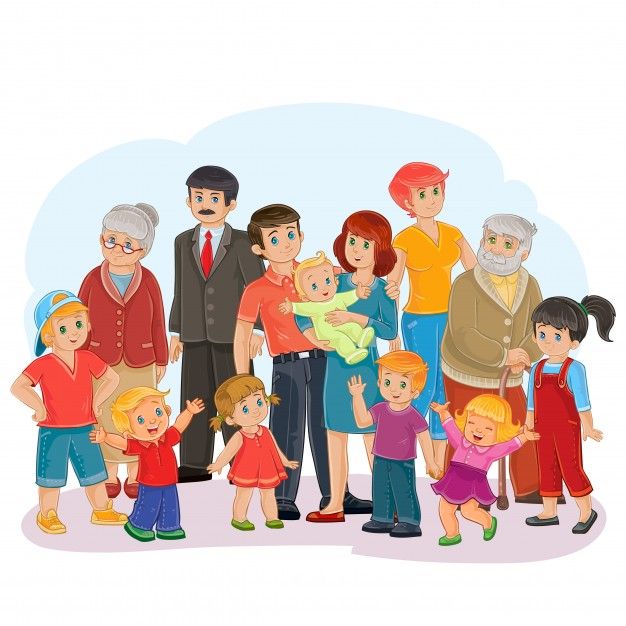 For Help, come in or Call us for an appointment at719-254-7776We help withMedicaid, CHP+, SNAP applicationsBudgeting (Manage your finances)andResource & Referrals ForParenting, Housing, DailyLiving, Educational, & Family Support    Tri-County Family Care Center (TCFCC) serves all income levels, although the focus is on vulnerable families with multiple risk factors. We assist families who may not have access to the basic necessities of life and may need access to resources and services designed to promote individual development and family growth. 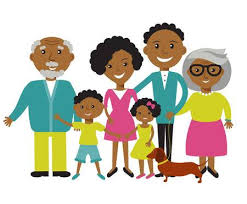    TCFCC is a single point of entry to provide coordinated and integrated community-based family support services.     The majority of families seek assistance to address primary needs such as food, utility assistance, housing, transportation, family support and/or parent education. 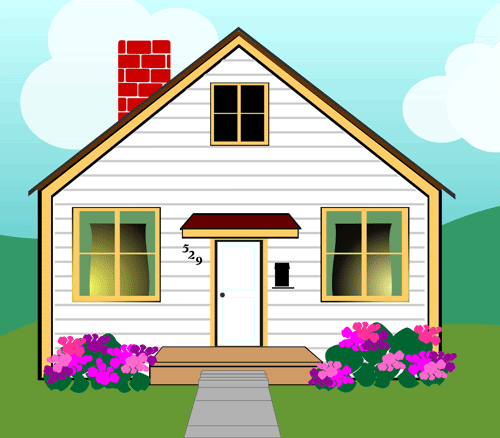    Our Family Support Services program is designed to support families to become stronger and more stable by working with a case manager and attending activities such as parenting and budgeting classes. We link families to the resources and services needed to meet their immediate needs. Families will set goals and work to overcome barriers to achieving stability, as well as, gaining economic and educational success.    The five protective factors are part of our program: Parent Resilience, Knowledge of Parenting and Child Development, Social-emotional Competence of Children, Social Connections and Concrete Supports.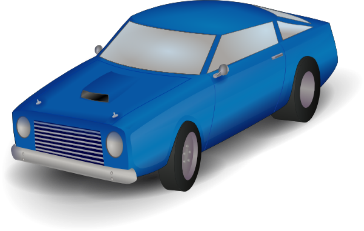 Your first step in seeking help is to call for an appointment. 719-254-7776.Work with a case manager to determine your needs.Prioritize what issues you want to work on first.Set short- and long-term goals for yourself or family.Stabilize your lives.Praise yourself for successes!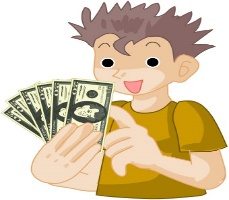 *Check out our web-site (www.tricountyfamilycenter.org) and the Ark Valley Resource guide to find services that can help you.